ΣΥΛΛΟΓΟΣ ΕΚΠΑΙΔΕΥΤΙΚΩΝ Π. Ε.          ΑΜΑΡΟΥΣΙΟΥ                                                    Μαρούσι 8 – 5 – 2023 Ταχ. Δ/νση: Λ. Κηφισιάς 211                                        Αρ. Πρ. : 89 Τ.Κ.  15124 Μαρούσι Τηλ. & Fax: 210 8020697 Πληροφορίες: Δημ. Πολυχρονιάδης (6945394406)                                                                  Email:syll2grafeio@gmail.com                                       Δικτυακός τόπος: http//: www.syllogosekpaideutikonpeamarousiou.gr Προς: ΤΑ ΜΕΛΗ ΤΟΥ ΣΥΛΛΟΓΟΥ ΜΑΣΚοινοποίηση: Δ. Ο. Ε., Συλλόγους Εκπ/κών Π. Ε. της χώραςΣΥΓΚΛΙΣΗ ΤΑΚΤΙΚΗΣ ΓΕΝΙΚΗΣ ΣΥΝΕΛΕΥΣΗΣ ΤΩΝ ΜΕΛΩΝ ΤΟΥ ΣΥΛΛΟΓΟΥ ΕΚΠ/ΚΩΝ Π. Ε. ΑΜΑΡΟΥΣΙΟΥ ΤΕΤΑΡΤΗ 31 ΜΑΗ στις 19:00 ΣΤΟ 8Ο ΔΗΜ. ΣΧ. ΑΜΑΡΟΥΣΙΟΥ ΠΡΟΣΚΛΗΣΗ Το Δ. Σ. του Συλλόγου Εκπ/κών Π. Ε. Αμαρουσίου αποφάσισε ομόφωνα στην τακτική συνεδρίασή του της 8ης Μαΐου 2023 την σύγκλιση ΤΑΚΤΙΚΗΣ Γ. Σ. των μελών του με βάση το καταστατικό του σωματείου μας ενόψει της ετήσιας Γενικής Συνέλευσης των αντιπροσώπων των Συλλόγων Π. Ε. της χώρας – μελών της Δ. Ο. Ε. που θα διεξαχθεί στα τέλη Ιουνίου 2023 στην Αθήνα. Η τακτική Γ. Σ. του σωματείου μας θα διεξαχθεί την ΤΕΤΑΡΤΗ 31 Μαΐου 2023 στις 19:00 στο 8ο Δημοτικό Σχολείο Αμαρουσίου (Μαραθωνοδρόμου 54, Μαρούσι) και η συμμετοχή όλων μας σε αυτήν είναι επιτακτική ανάγκη. Στην Γ. Σ. της 31ης Μαΐου θα συζητηθούν θέματα που αφορούν τα προβλήματα του κλάδου μας (εργασιακά, ασφαλιστικά, συνταξιοδοτικά, θέματα περιεχομένου της εκπ/σης κ.λπ.) και θα ληφθούν αποφάσεις ενόψει της Γενικής Συνέλευσης της Δ. Ο. Ε. στην οποία θα συμμετάσχουν οι εκλεγμένοι αντιπρόσωποι του σωματείου μας. Για την Η. Δ. των θεμάτων που θα συζητήσουμε στη Γενική Συνέλευση του σωματείου μας θα ενημερωθείτε όταν μας στείλει το Δ. Σ. της Δ. Ο. Ε την αντίστοιχη Η. Δ. των θεμάτων της Γ. Σ. της Δ. Ο. Ε. του Ιουνίου 2023. ΟΛΟΙ/ΟΛΕΣ ΣΤΗΝ ΤΑΚΤΙΚΗ ΓΕΝΙΚΗ ΣΥΝΕΛΕΥΣΗ ΤΟΥ ΣΥΛΛ. ΕΚΠ/ΚΩΝ Π. Ε. ΑΜΑΡΟΥΣΙΟΥ ΤΗΝ ΤΕΤΑΡΤΗ 31 – 5 – 2023 ΣΤΙΣ 19:00 ΣΤΟ 8Ο ΔΗΜ. ΣΧ. ΑΜΑΡΟΥΣΙΟΥ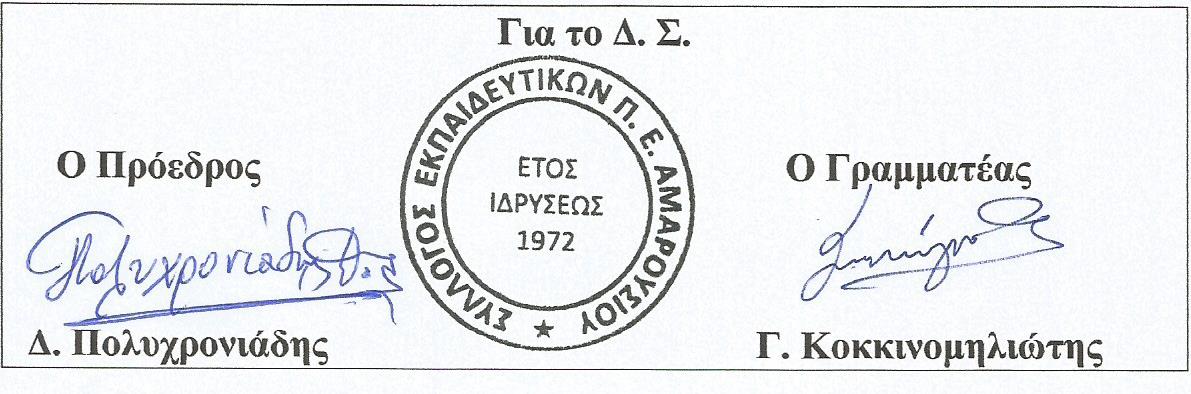 